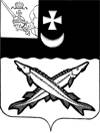 Заключениена проект  решения    Совета города Белозерск о внесении изменений и дополнений в решение Совета города Белозерск от 17.12.2018 № 60 «О бюджете муниципального образования «Город Белозерск» на 2019 год и плановый период 2020 и 2021 годов»                                                                                 от 13 ноября   2019 года        Экспертиза проекта решения проведена на основании  п.11 статьи 12 Положения о контрольно-счетной комиссии района, утвержденного решением Представительного Собрания района от 27.02.2008  № 50 (с учетом внесенных изменений и дополнений).                             В результате экспертизы установлено:         1. Проектом решения предлагается утвердить основные характеристики бюджета поселения на 2019 год:         - общий объем доходов в сумме 96555,9 тыс. руб., что больше ранее утвержденного на 312,6 тыс. руб.;         - общий объем расходов в сумме 99024,9 тыс. руб., что больше ранее утвержденного на 312,6 тыс. руб.;         - дефицит бюджета поселения в сумме 2469,0 тыс. руб.         Проектом не предусмотрено внесение изменений в основные характеристики на 2020 и 2021 годы.        2 Проектом решения предусмотрено п.10 изложить в следующей редакции: «Установить размер  резервного  фонда муниципального образования «Город Белозерск» на:- 2019 год в сумме 2910,0 тыс. рублей;- 2020 год в сумме 200,0 тыс. рублей;- 2021 год в сумме 200,0 тыс. рублей».Размер резервного фонда на 2019 год планируется больше ранее установленного на 1610,0 тыс. руб. Нарушений ст.81 Бюджетного кодекса РФ при уточнении объема резервного фонда не установлено.        3. Проектом решения предусмотрено п.11 изложить в следующей редакции: «Утвердить объем Дорожного фонда муниципального образования «Город Белозерск» на:- 2019 год в сумме 15009,4 тыс. рублей;- 2020 год в сумме 3135,0 тыс. рублей;- 2021 год в сумме 3252,0 тыс. рублей».Размер Дорожного фонда на 2019 год планируется меньше ранее утвержденного на 937,4 тыс. руб.        4. Приложение №2 «Объем доходов муниципального образования «Город Белозерск» на 2019 год и плановый период 2020 и 2021 годов, формируемый за счет налоговых и неналоговых доходов, а также безвозмездных поступлений» изложить в  новой редакции. Предусмотрено увеличение безвозмездных поступлений на 312,6 тыс. руб., в том числе за счет:- снижения объема межбюджетных трансфертов, передаваемых бюджетам городских поселений из бюджетов муниципальных районов на осуществление части полномочий по решению вопросов местного значения в соответствии с заключенными соглашениями  на сумму 937,4 тыс. руб. (уведомления Финансового управления от 31.10.2019№29, от 05.11.2019 №30);- увеличения прочих безвозмездных поступлений в бюджеты городских поселений на сумму 1250,0 тыс. руб. (договор благотворительного пожертвования с ООО «Белозерсклес» от 11.11.2019  на 1250,0 тыс. руб.).        5. Приложения  5,6,7  к решению  Совета города Белозерск от 17.12.2018 № 60 «О бюджете муниципального образования «Город Белозерск» на 2019 год и плановый период 2020 и 2021 годов» проектом предлагается  изложить в новой редакции.  Основные изменения на 2019 год коснулись трех разделов бюджетной классификации:         по разделу 01 «Общегосударственные вопросы» планируется увеличение расходов на 1242,5 тыс. руб., из них:- по подразделу 0104 «функционирование Правительства Российской Федерации, высших исполнительных органов государственной власти субъектов Российской Федерации, местных администраций» планируется снижение расходов на сумму 35,0 тыс. руб.;- по подразделу 0111 «резервные фонды» планируется увеличение расходов на сумму 1610,0 тыс. руб., что соответствует бюджетному законодательству;- по подразделу 0113 «другие общегосударственные вопросы» планируется снижение расходов на сумму 332,5 тыс. руб.        по разделу 04 «Национальная экономика» планируется снижение расходов на 937,4 тыс. руб., из них:- по подразделу «дорожное хозяйство» на сумму  937,4 тыс. руб.        по разделу 05 «Жилищно-коммунальное хозяйство» планируется увеличение расходов на 7,5 тыс. руб., из них:- по подразделу «благоустройство» планируется снижение расходов  на сумму 61,9 тыс. руб.;- по подразделу «другие вопросы в области жилищно-коммунального хозяйства» планируется увеличение расходов на сумму 69,4 тыс. руб.         6.  Приложение 9 к решению  Совета города Белозерск предлагается изложить в новой редакции, уменьшив объем средств на реализацию муниципальных программ на 937,4 тыс. руб.         7. Планируется внесение изменений в приложение 10 к решению  Совета города Белозерск. Изменения касаются снижения объема средств на 2019 год на реализацию мероприятий муниципальной программы  комплексного развития транспортной инфраструктуры муниципального образования «Город Белозерск»  на 2019-2024 годы.  Внесение изменений в саму муниципальную программу на данный момент не произведено. В контрольно-счетную комиссию 12.11.2019 представлен проект постановления администрации города Белозерск о внесении изменений в программу комплексного развития транспортной инфраструктуры муниципального образования «Город Белозерск» на 2019-2014 годы.  В соответствии с требованиями п.27 Порядка разработки, реализации и оценки эффективности муниципальных программ муниципального образования «Город Белозерск» внесение изменений в муниципальную программу является основанием для подготовки проекта решения Совета города о внесении изменений в решение о бюджете муниципального образования на очередной финансовый год и плановый	 период.   Основанием для снижения бюджетных ассигнований  являются уведомления Финансового управления от 31.10.2019№29, от 05.11.2019 №30. Дополнительное соглашение между администрацией Белозерского муниципального района и администрацией города Белозерска о предоставлении иных межбюджетных трансфертов из районного бюджета бюджету города Белозерска на уменьшение бюджетных ассигнований дорожного фонда МО «Город Белозерск» в контрольно-счетную комиссию не предоставлено. Согласно пояснительной записке  вносимые изменения по уменьшаемым расходам не приведут к образованию кредиторской задолженности.Выводы и предложения:1. Представленный проект решения Совета города Белозерск о внесении изменений и дополнений в решение Совета города Белозерск от 17.12.2018 № 60 «О бюджете муниципального образования «Город Белозерск» на 2019 год и плановый период 2020 и 2021 годов» рекомендован к принятию с учетом утверждения изменений в муниципальную программу  комплексного развития транспортной инфраструктуры муниципального образования «Город Белозерск»  на 2019-2024 годы.          2. В срок до 18.11.2019 предоставить в контрольно-счетную комиссию  дополнительное соглашение между администрацией Белозерского муниципального района и администрацией города Белозерска о предоставлении иных межбюджетных трансфертов из районного бюджета бюджету города Белозерска на уменьшение бюджетных ассигнований дорожного фонда МО «Город Белозерск».Аудитор КСК района:                                                 В.М.Викулова